天津大学国际学生退费申请表     Refund Application for International Students of Tianjin University注：1.如没有中国银行账户，请附委托书。委托书包括委托说明及双方护照或身份 证扫描件。If you do not have a Bank of China account, please attach a power of attorney. The power of attorney shall include the statement of entrustment and scanned copies of passports or ID cards of both parties.2.具体事宜，请咨询财务室(27404803)。For details ，please consult the financial office(27404803).姓名 Name姓名 Name国籍 Nationality国籍 Nationality护照号 Passport No.学生类别 Student status学生类别 Student status学号 Student ID银行卡持有人姓名Bank card holder开户行名称及行号 Bank of deposit and account开户行名称及行号 Bank of deposit and account开户行名称及行号 Bank of deposit and account银行卡持有人姓名Bank card holder银行卡号 Bank card number银行卡号 Bank card number银行卡号 Bank card number退费原因 Reason of refund中断学业 Study interruption                  超额支付 Overpayment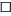 其他 Other( Please give details) ___________________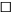 退费金额 Amount of refund__________________本人签字(Signature)： 日期(Date)：退费原因 Reason of refund中断学业 Study interruption                  超额支付 Overpayment其他 Other( Please give details) ___________________退费金额 Amount of refund__________________本人签字(Signature)： 日期(Date)：退费原因 Reason of refund中断学业 Study interruption                  超额支付 Overpayment其他 Other( Please give details) ___________________退费金额 Amount of refund__________________本人签字(Signature)： 日期(Date)：退费原因 Reason of refund中断学业 Study interruption                  超额支付 Overpayment其他 Other( Please give details) ___________________退费金额 Amount of refund__________________本人签字(Signature)： 日期(Date)：招生办公室意见International Admissions OfficeRoom:201签字(Signature)年(Y)    月(M)        日(D)招生办公室意见International Admissions OfficeRoom:201签字(Signature)年(Y)    月(M)        日(D)教务科意见Educational Administration OfficeRoom:205签字(Signature)年(Y)    月(M)       日(D)教务科意见Educational Administration OfficeRoom:205签字(Signature)年(Y)    月(M)       日(D)来华事务科意见Student Comprehensive Service OfficeRoom:103签字(Signature)年(Y)    月(M)        日(D)来华事务科意见Student Comprehensive Service OfficeRoom:103签字(Signature)年(Y)    月(M)        日(D)宿管科Accommodation Management OfficeRoom:404签字(Signature)年(Y)    月(M)       日(D)宿管科Accommodation Management OfficeRoom:404签字(Signature)年(Y)    月(M)       日(D)学生工作办公室Student Affairs OfficeRoom:401签字(Signature)年(Y)    月(M)        日(D)学生工作办公室Student Affairs OfficeRoom:401签字(Signature)年(Y)    月(M)        日(D)财务室Finance OfficeRoom:101签字(Signature)年(Y)  月(M)       日(D)财务室Finance OfficeRoom:101签字(Signature)年(Y)  月(M)       日(D)院级单位意见School of International Education院级单位意见School of International Education院级单位意见School of International Education院级单位意见School of International Education签字(Signature)签字(Signature)签字(Signature)盖章(Seal)年(Y)  月(M)       日(D)